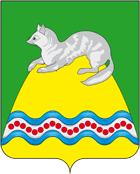 АДМИНИСТРАЦИЯ КРУТОГОРОВСКОГО СЕЛЬСКОГО ПОСЕЛЕНИЯСОБОЛЕВСКОГО МУНИЦИПАЛЬНОГО РАЙОНАКАМЧАТСКОГО КРАЯПОСТАНОВЛЕНИЕАДМИНИСТРАЦИИ    КРУТОГОРОВСКОГО СЕЛЬСКОГО ПОСЕЛЕНИЯ« 14»      января    2019     года № 8  п. Крутогоровский, Соболевский районО внесении изменений на основании предложения прокурора № 22-03-2019 от 10.01.2019 года в административныйрегламент «Предоставления администрацией Крутогоровского  сельского поселениямуниципальной услуги по выдачи разрешения на использование земель и земельных участков»В соответствии с постановлениями Администрации Крутогоровского сельского поселения № 45 от 19.04.2011г.  «О порядке разработки и утверждения административных регламентов исполнения муниципальных функций и административных регламентов предоставления муниципальных услуг», пунктом 2 статьи 39.33 Земельного кодекса Российской Федерации, Федеральным законом от 27.07.2010 N 210-ФЗ "Об организации предоставления государственных и муниципальных услуг", Постановлением Правительства Российской Федерации от 27.11.2014 N 1244 "Об утверждении Правил выдачи разрешения на использование земель или земельного участка, находящихся в государственной или муниципальной собственности"АДМИНИСТРАЦИЯ  ПОСТАНОВЛЯЕТ :Внести следующие изменения в Административный регламент предоставления администрацией Крутогоровского сельского поселения муниципальной услуги по выдаче разрешения на использование земель или земельных участков на территории  Крутогоровского сельского поселения согласно приложению.Пункт 2 дополнить подпунктом 2.18 следующего содержания:Запрещено требовать от заявителя:представления документов и информации или осуществления действий, представление или осуществление которых не предусмотрено нормативными правовыми актами, регулирующими отношения, возникающие в связи с предоставлением муниципальной услуги;представления документов и информации, которые находятся в распоряжении органов, предоставляющих государственную услугу, иных государственных органов, органов местного самоуправления и организаций, в соответствии с нормативными правовыми актами Российской Федерации, нормативными правовыми актами субъектов Российской Федерации и муниципальными правовыми актами.представления документов и информации, отсутствие и (или) недостоверность которых не указывались при первоначальном отказе в приеме документов, необходимых для предоставления муниципальной услуги, либо в предоставлении муниципальной услуги, за исключением случаев предусмотренных пунктом 4 части 1 статьи 7 Федерального закона  от 27 июля 2010 г. № 210-ФЗ «Об организации предоставления государственных и муниципальных услуг».а) изменение требований нормативных правовых актов, касающихся предоставления государственной или муниципальной услуги, после первоначальной подачи заявления о предоставлении государственной или муниципальной услуги;б) наличие ошибок в заявлении о предоставлении государственной или муниципальной услуги и документах, поданных заявителем после первоначального отказа в приеме документов, необходимых для предоставления государственной или муниципальной услуги, либо в предоставлении государственной или муниципальной услуги и не включенных в представленный ранее комплект документов;в) истечение срока действия документов или изменение информации после первоначального отказа в приеме документов, необходимых для предоставления государственной или муниципальной услуги, либо в предоставлении государственной или муниципальной услуги;г) выявление документально подтвержденного факта (признаков) ошибочного или противоправного действия (бездействия) должностного лица органа, предоставляющего государственную услугу, или органа, предоставляющего муниципальную услугу, государственного или муниципального служащего, работника многофункционального центра, работника организации, предусмотренной частью 1.1 статьи 16 настоящего Федерального закона, при первоначальном отказе в приеме документов, необходимых для предоставления государственной или муниципальной услуги, либо в предоставлении государственной или муниципальной услуги, о чем в письменном виде за подписью руководителя органа, предоставляющего государственную услугу, или органа, предоставляющего муниципальную услугу, руководителя многофункционального центра при первоначальном отказе в приеме документов, необходимых для предоставления государственной или муниципальной услуги, либо руководителя организации, предусмотренной частью 1.1 статьи 16 настоящего Федерального закона, уведомляется заявитель, а также приносятся извинения за доставленные неудобства 2.  Контроль за выполнением настоящего постановления оставляю за собой. 3. Настоящее постановление вступает в силу с момента его официального опубликования (обнародования) и  подлежит размещению на официальном сайте администрации  Крутогоровского сельского поселения в информационно-телекоммуникационной сети «Интернет».Глава  администрацииКрутогоровского сельского поселения	            Г.Н.ОвчаренкоПриложениек Постановлению администрацииКрутогоровского сельского поселенияот 14.01.2019 2015 N 8административный регламент предоставления Крутогоровского  сельского поселения  муниципальной услуги  по выдаче разрешения на   использования земель или земельных участков на территории Крутогоровского сельского поселения1. Общие положения1.1. Административный регламент предоставления администрацией Крутогоровского сельского поселения муниципальной услуги по выдаче разрешения на использование земель или земельных участков на территории Крутогоровского сельского поселения(далее - Регламент) регулирует порядок предоставления администрацией Крутогоровского сельского поселения(далее - администрация) муниципальной услуги по выдаче разрешения на использование земель или земельных участков, находящихся в муниципальной собственности и государственная собственность на которые не разграничена, на территории Крутогоровского сельского поселения, в целях, предусмотренных пунктом 1 статьи 39.34 Земельного кодекса Российской Федерации (далее - муниципальная услуга).1.2. Муниципальная услуга предоставляется юридическим и физическим лицам, заинтересованным в выдаче разрешения на использование земель или земельных участков на территории Крутогоровского сельского поселения(далее - заявители).От имени заявителей при предоставлении муниципальной услуги могут выступать лица, имеющие право в соответствии с законодательством Российской Федерации либо в силу наделения их заявителями в порядке, установленном законодательством Российской Федерации, полномочиями выступать от имени заявителей при предоставлении муниципальной услуги (далее - представители заявителей).1.3. Органом, предоставляющим муниципальную услугу, является администрация Крутогоровского сельского поселения (далее – администрация), Камчатский край, Соболевский район, Администрация  Крутогоровского  сельского поселения(далее – администрация), 684220 Камчатский край,  Соболевский район п. Крутогоровский , ул. Заводская 19,Телефон для справок и предварительной записи: 8 9147829560, E-mail: admKSP1@rambler.ru на официальном Интернет-сайте: http://krutogorovosp.spacecrabs.ru/.Режим работы: с 9-00 до 18-00, обед с 13.00 до 14.00.1.4. В предоставлении муниципальной услуги участвует администрация Крутогоровского сельского поселения(далее – администрация), Камчатский край, Соболевский район, Администрация  Крутогоровского  сельского поселения(далее – администрация), 684220 Камчатский край,  Соболевский район п. Крутогоровский , ул. Заводская 19, Телефон для справок и предварительной записи: 8 9147829560, E-mail: admKSP1@rambler.ru на официальном Интернет-сайте: http://krutogorovosp.spacecrabs.ru/, Режим работы: с 9-00 до 18-00, обед с 13.00 до 14.00       1.5. Информационное обеспечение получателей муниципальной услуги о порядке предоставления муниципальной услуги осуществляется:1.5.1 по телефонам для справок: 8 9147829560; 1.5.2 по электронной почте: admKSP1@rambler.ru1.5.3 на информационных стендах, расположенных в помещении для ожидания приема заявителей.Информация о предоставлении муниципальной услуги содержится на официальном сайта администрации в информационно-телекоммуникационной сети "Интернет" по адресу: http://krutogorovosp.spacecrabs.ru/,1.6. Консультирование получателей муниципальной услуги по вопросам предоставления муниципальной услуги производится специалистами администрации при личном обращении, при обращении по телефону.Консультирование осуществляется бесплатно в устной форме.Консультации производятся по вопросам предоставления информации:- о нормативных правовых актах, регулирующих условия и порядок предоставления муниципальной услуги;- о порядке и условиях приема документов для рассмотрения вопроса о предоставлении муниципальной услуги;- о сроках предоставления муниципальной услуги;- о правах и обязанностях заявителя в случае предоставления ему муниципальной услуги;- о причинах отказа в оказании заявителям муниципальной услуги;- о порядке обжалования действий (бездействия) и решений, осуществляемых и принимаемых в ходе предоставления муниципальной услуги.1.7. Информирование заявителей о ходе предоставления муниципальной услуги, о прохождении административных процедур, о принятом решении, о дате и времени получения результата услуги осуществляется специалистами администрации при личном контакте, по телефону, по электронной почте.2. Стандарт предоставления муниципальной услуги2.1. Наименование муниципальной услуги: выдача разрешения на использование земель или земельных участков на территории Крутогоровского сельского поселения.2.2. Органом, предоставляющим муниципальную услугу, является администрация Крутогоровского сельского поселения.2.3. Результатом предоставления муниципальной услуги является:2.3.1 выдача разрешения на использование земель или земельных участков на территории Крутогоровского сельского поселения в форме постановления администрации;2.3.2 мотивированный отказ в выдаче разрешения на использование земель или земельных участков на территории Крутогоровского сельского поселения.2.4. При поступлении заявления специалист администрации в течение одного рабочего дня регистрирует заявление.2.5. Срок предоставления муниципальной услуги - в течение двадцати пяти календарных дней со дня поступления заявления.2.6. Правовыми основаниями для предоставления муниципальной услуги являются:2.6.1 Земельный кодекс Российской Федерации;2.6.2 Федеральный закон от 25.10.2001 N 137-ФЗ "О введении в действие Земельного кодекса Российской Федерации";2.6.3 Федеральный закон от 06.10.2003 N 131-ФЗ "Об общих принципах организации местного самоуправления в Российской Федерации";2.6.4 Федеральный закон от 27.07.2010 N 210-ФЗ "Об организации предоставления государственных и муниципальных услуг";2.6.5 Постановление Правительства Российской Федерации от 27.11.2014 N 1244 "Об утверждении Правил выдачи разрешения на использование земель или земельного участка, находящихся в государственной или муниципальной собственности".2.7. Для предоставления муниципальной услуги заявитель (представитель заявителя) предоставляет следующие документы:2.7.1 заявление по форме согласно приложению к настоящему Регламенту;2.7.2 копии документов, удостоверяющих личность заявителя и представителя заявителя, и документа, подтверждающего полномочия представителя заявителя, в случае, если заявление подается представителем заявителя;2.7.3 схема границ предполагаемых к использованию земель или части земельного участка на кадастровом плане территории с указанием координат характерных точек границ территории - в случае, если планируется использовать земли или часть земельного участка (с использованием системы координат, применяемой при ведении государственного кадастра недвижимости).В случае, если для предоставления муниципальной услуги необходимо предоставление документов и информации об ином лице, не являющемся заявителем, при обращении за получением муниципальной услуги заявитель дополнительно предоставляет копии документов, подтверждающих наличие согласия указанного лица или его представителей на обработку персональных данных указанного лица, а также полномочие заявителя действовать от имени указанного лица или его представителей при передаче персональных данных указанного лица в орган или организацию.2.8. Для предоставления муниципальной услуги заявитель (представитель заявителя) вправе предоставить по собственной инициативе следующие документы:2.8.1 кадастровая выписка о земельном участке или кадастровый паспорт земельного участка;2.8.2 выписка из Единого государственного реестра прав на недвижимое имущество и сделок с ним;2.8.3 копия лицензии, удостоверяющей право проведения работ по геологическому изучению недр;2.8.4 документы, подтверждающие основания для использования земель или земельного участка в целях, предусмотренных пунктом 1 статьи 39.34 Земельного кодекса Российской Федерации.В случае непредставления документов, предусмотренных пунктом 2.8 настоящего Регламента, администрация запрашивает информацию о них в рамках межведомственного информационного взаимодействия в органах государственной власти, органах местного самоуправления и подведомственных государственным органам или органам местного самоуправления организациях, в распоряжении которых находятся данные документы (содержащиеся в них сведения).2.9. При предоставлении копий документов, указанных в пункте 2.7 настоящего Регламента, заявителем (представителем заявителя) представляются оригиналы данных документов. После проверки соответствия сведений, содержащихся в копиях и оригиналах документов, специалист администрации возвращает оригиналы заявителю (представителю заявителя).2.10. Документы для получения муниципальной услуги подаются в ходе личного приема, посредством почтового отправления либо в электронном виде.2.11. Основаниями для отказа в предоставлении муниципальной услуги являются:2.11.1 заявление подано с нарушением требований, установленных пунктом 2.7 настоящего Регламента;2.11.2 в заявлении указаны цели использования земель или земельного участка или объекты, предполагаемые к размещению, не предусмотренные пунктом 1 статьи 39.34 Земельного кодекса Российской Федерации;2.11.3 земельный участок, на использование которого испрашивается разрешение, предоставлен физическому или юридическому лицу.Отказ в предоставлении муниципальной услуги по вышеуказанным основаниям не препятствует повторной подаче документов при устранении выявленного несоответствия.2.12. Предоставление муниципальной услуги осуществляется для заявителя на бесплатной основе.2.13. Максимальный срок ожидания в очереди при подаче заявления и при получении результата предоставления муниципальной - не более пятнадцати минут, согласно графику работы.2.14. Требования к помещениям, в которых предоставляется муниципальная услуга, к залу ожидания, местам для заполнения заявлений о предоставлении муниципальной услуги, информационным стендам с образцами их заполнения и перечнем документов, необходимых для предоставления муниципальной услуги:2.14.1 кабинеты приема заявителей обозначаются информационными табличками;2.14.2 рабочие места специалистов администрации, предоставляющих муниципальную услугу, оборудуются телефоном, компьютером и другой оргтехникой, позволяющей своевременно и в полном объеме организовать предоставление муниципальной услуги;2.14.3 для заполнения заявлений о предоставлении муниципальной услуги и ожидания приема заявителям отводятся места, оснащенные стульями и столами для оформления заявлений;2.14.4 в помещении для ожидания приема заявителей размещаются информационные стенды с образцами заполнения заявлений и перечнем документов, необходимых для предоставления муниципальной услуги.2.15. Показатели доступности муниципальной услуги - это возможность получения муниципальной услуги в доступных местах путем подачи заявления в письменной форме, почтовым отправлением или в форме электронного документа, подписанного электронной подписью в соответствии с требованиями Федерального закона от 06.04.2011 N 63-ФЗ "Об электронной подписи".2.16. Показателями качества предоставления муниципальной услуги являются:2.16.1 удельный вес рассмотренных в установленный срок заявлений на предоставление муниципальной услуги в общем количестве заявлений на предоставление муниципальной услуги;2.16.2 удельный вес количества обоснованных жалоб в общем количестве заявлений на предоставление муниципальной услуги.2.17. Предоставление муниципальной услуги в электронной форме возможно с использованием портала государственных и муниципальных услуг Камчатского края - http://pgu.kamgov.ru/.          2.18 Запрещено требовать от заявителя:представления документов и информации или осуществления действий, представление или осуществление которых не предусмотрено нормативными правовыми актами, регулирующими отношения, возникающие в связи с предоставлением муниципальной услуги;представления документов и информации, которые находятся в распоряжении органов, предоставляющих государственную услугу, иных государственных органов, органов местного самоуправления и организаций, в соответствии с нормативными правовыми актами Российской Федерации, нормативными правовыми актами субъектов Российской Федерации и муниципальными правовыми актами.представления документов и информации, отсутствие и (или) недостоверность которых не указывались при первоначальном отказе в приеме документов, необходимых для предоставления муниципальной услуги, либо в предоставлении муниципальной услуги, за исключением случаев предусмотренных пунктом 4 части 1 статьи 7 Федерального закона  от 27 июля 2010 г. № 210-ФЗ «Об организации предоставления государственных и муниципальных услуг».а) изменение требований нормативных правовых актов, касающихся предоставления государственной или муниципальной услуги, после первоначальной подачи заявления о предоставлении государственной или муниципальной услуги;б) наличие ошибок в заявлении о предоставлении государственной или муниципальной услуги и документах, поданных заявителем после первоначального отказа в приеме документов, необходимых для предоставления государственной или муниципальной услуги, либо в предоставлении государственной или муниципальной услуги и не включенных в представленный ранее комплект документов;в) истечение срока действия документов или изменение информации после первоначального отказа в приеме документов, необходимых для предоставления государственной или муниципальной услуги, либо в предоставлении государственной или муниципальной услуги;г) выявление документально подтвержденного факта (признаков) ошибочного или противоправного действия (бездействия) должностного лица органа, предоставляющего государственную услугу, или органа, предоставляющего муниципальную услугу, государственного или муниципального служащего, работника многофункционального центра, работника организации, предусмотренной частью 1.1 статьи 16 настоящего Федерального закона, при первоначальном отказе в приеме документов, необходимых для предоставления государственной или муниципальной услуги, либо в предоставлении государственной или муниципальной услуги, о чем в письменном виде за подписью руководителя органа, предоставляющего государственную услугу, или органа, предоставляющего муниципальную услугу, руководителя многофункционального центра при первоначальном отказе в приеме документов, необходимых для предоставления государственной или муниципальной услуги, либо руководителя организации, предусмотренной частью 1.1 статьи 16 настоящего Федерального закона, уведомляется заявитель, а также приносятся извинения за доставленные неудобства3. Состав, последовательность исроки выполнения административных процедур,требования к порядку их выполнения3.1. Основанием для регистрации заявления является его подача в письменной форме, почтовым отправлением или в форме электронного документа, подписанного электронной подписью в соответствии с требованиями Федерального закона от 06.04.2011 N 63-ФЗ "Об электронной подписи".3.2. При поступлении заявления специалист администрации в день его поступления:3.2.1 удостоверяет личность заявителя и проверяет его полномочия, правильность заполнения заявления;3.2.2 регистрирует заявление  с присвоением ему персонального регистрационного номера;3.2.3 выдает заявителю копию зарегистрированного заявления, прошедшего регистрацию лично, почтовым отправлением или по адресу электронной почты;3.2.4 передает заявление с приложением документов главе администрации Крутогоровского сельского поселения, либо  лицу исполняющего его полномочия.3.3. Заявление с приложением документов в день поступления в администрацию:3.3.1 визируется главой администрации Крутогоровского сельского поселения, либо исполняющего его полномочия и, направляется заместителю главы администрации Крутогоровского сельского поселения либо специалисту администрации – исполнителю (далее исполнитель);3.4. Специалист- исполнитель в течение трех рабочих дней со дня получения заявления проводит проверку сведений, указанных в заявлении, и по результатам проверки подготавливает:3.4.1 заключение о возможности выдачи разрешения на использование земель или земельных участков на территории Крутогоровского сельского поселения;3.4.2 мотивированный отказ в выдаче разрешения на использование земель или земельных участков на территории Крутогоровского сельского поселения (далее - проект отказа).3.5. Исполнитель в течение одного рабочего дня со дня подготовки документов, указанных в пункте 3.4, представляет их главе администрации Крутогоровского сельского поселения, либо лицу исполняющего его полномочия.3.6. Глава администрации  Крутогоровского сельского поселения, либо лицо исполняющего его полномочия, в день получения проекта отказа подписывает проект отказа и в день подписания направляет его специалисту.3.8. Специалист администрации в течение пяти рабочих дней со дня получения заключения о возможности выдачи разрешения на использование земель или земельных участков на территории Крутогоровского сельского поселения подготавливает проект постановления администрации о разрешении на использование земель или земельных участков на территории Крутогоровского сельского поселения и передает главе администрации Крутогоровского сельского поселения, либо лицу исполняющего его полномочия для согласования.3.9 Глава администрации Крутогоровского сельского поселения, либо лицо исполняющее его полномочия в течение одного рабочего дня со дня получения согласовывает и подписывает проект постановления и в день согласования направляет его специалисту ответственного за выдачу.3.10. Специалист администрации, ответственный за выдачу документов, направляет в течение трех рабочих дней со дня принятия решения, указанного в пункте 2.3 настоящего Регламента, мотивированный отказ в выдаче разрешения на использование земель или земельных участков на территории Крутогоровского сельского поселения либо копию постановления администрации Крутогоровского сельского поселения о разрешении на использование земель или земельных участков на территории Крутогоровского сельского поселения заявителю заказным письмом с приложением представленных им документов.3.15. После направления заявителю документов, заявление о предоставлении земельного участка снимается с контроля. 4. Формы контроля за исполнениемадминистративного Регламента4.1. Текущий контроль за исполнением настоящего Регламента осуществляется Главой администрации Крутогоровского сельского поселения, либо лицом исполняющее его полномочия, и представляет собой контроль за исполнением заместителем главы администрации и специалистами, участвующими в предоставлении муниципальной услуги, настоящего Регламента, а также контроль полноты и качества предоставления муниципальной услуги.4.2. По результатам текущего контроля, в течение двадцати рабочих дней со дня выявления нарушений при предоставлении муниципальной услуги Главой администрации Крутогоровского сельского поселения, либо лицом исполняющего его полномочия, принимается решение по устранению допущенных нарушений, подготовке предложений о внесении изменений в настоящий Регламент, а также, при наличии оснований, о привлечении к дисциплинарной ответственности заместителя главы администрации Крутогоровского сельского поселения и специалистов, участвующих в предоставлении муниципальной услуги, допустивших нарушения.4.3. В случае выявления нарушений прав, заместителем главы администрации и специалистами, участвующие в предоставлении муниципальной услуги привлекаются к ответственности, установленной законодательством.5. Досудебный (внесудебный)порядок обжалования решений и действий(бездействия) руководителя Департамента, руководителей(начальников) и специалистов, участвующих впредоставлении муниципальной услуги5.1. Заявитель может обратиться с жалобой на решения и действия (бездействие) главы администрации Крутогоровского сельского поселения, заместителя главы администрации и специалистов, участвующих в предоставлении муниципальной услуги (далее - жалоба), в том числе в следующих случаях:5.1.1 нарушение срока регистрации заявления;5.1.2 нарушение срока предоставления муниципальной услуги;5.1.3 требование у заявителя о предоставлении муниципальной услуги документов, не предусмотренных нормативными правовыми актами Российской Федерации, нормативными правовыми актами Крутогоровского сельского поселения, для предоставления муниципальной услуги;5.1.4 отказ в приеме у заявителя документов, предоставление которых предусмотрено правовыми актами Российской Федерации, нормативными правовыми актами Камчатского края, муниципальными правовыми актами Крутогоровского сельского поселения для предоставления муниципальной услуги;5.1.5 отказ в предоставлении муниципальной услуги, если основания отказа не предусмотрены федеральными законами и принятыми в соответствии с ними иными нормативными правовыми актами Российской Федерации, нормативными правовыми актами Камчатского края, муниципальными правовыми актами Крутогоровского сельского поселения;5.1.6 затребование платы с заявителя при предоставлении муниципальной услуги;5.1.7 отказ органа, предоставляющего муниципальную услугу, должностного лица органа, предоставляющего муниципальную услугу, в исправлении допущенных опечаток и ошибок в выданных в результате предоставления муниципальной услуги документах либо нарушение установленного срока таких исправлений.5.2. Жалоба может быть направлена в администрацию по почте или посредством официального сайта администрации, единого портала государственных и муниципальных услуг в сети "Интернет", а также может быть принята при личном приеме заявителя в администрации.5.3. Жалоба должна содержать:5.3.1 наименование органа, предоставляющего муниципальную услугу, должностного лица органа, предоставляющего муниципальную услугу, либо муниципального служащего, решения и действия (бездействие) которых обжалуются;5.3.2 фамилию, имя и отчество (последнее - при наличии) заявителя, сведения о месте его жительства (для физического лица) или нахождения (для юридического лица и индивидуального предпринимателя), а также номер (номера) контактного телефона, адрес (адреса) электронной почты (при наличии) и почтовый адрес, по которым должен быть направлен ответ заявителю;5.3.3 сведения об обжалуемых решениях и действиях (бездействии) органа, предоставляющего муниципальную услугу, должностного лица органа, предоставляющего муниципальную услугу, либо муниципального служащего;5.3.4 доводы, на основании которых заявитель не согласен с решением и действием (бездействием) органа, предоставляющего муниципальную услугу, должностного лица органа, предоставляющего муниципальную услугу, либо муниципального служащего. Заявителем могут быть представлены документы (при наличии), подтверждающие доводы заявителя, либо их копии.5.4. Жалоба, поступившая в администрацию, подлежит рассмотрению должностным лицом администрации, наделенным полномочиями по рассмотрению жалоб, в течение пятнадцати рабочих дней со дня ее регистрации, а в случае обжалования отказа органа, предоставляющего муниципальную услугу, должностного лица органа, предоставляющего муниципальную услугу, в приеме документов у заявителя либо в исправлении допущенных опечаток и ошибок или в случае обжалования нарушения установленного срока таких исправлений - в течение пяти рабочих дней со дня ее регистрации.5.5. Должностное лицо администрации, наделенное полномочиями по рассмотрению жалоб, вправе оставить жалобу без ответа в следующих случаях:5.5.1 наличие в жалобе нецензурных либо оскорбительных выражений, угроз жизни, здоровью и имуществу должностного лица либо муниципального служащего, а также членов его семьи;5.5.2 отсутствие возможности прочитать какую-либо часть текста жалобы, фамилию, имя, отчество (последнее - при наличии) и (или) сведения о месте жительства заявителя, адресе электронной почты (при наличии), почтовом адресе, по которым должен быть направлен ответ заявителю;5.5.3 от заявителя поступило заявление о прекращении рассмотрения жалобы.5.6. По результатам рассмотрения жалобы должностное лицо администрации, наделенное полномочиями по рассмотрению жалоб, принимает одно из следующих решений:5.6.1 удовлетворяет жалобу, в том числе в форме отмены принятого решения, исправления допущенных органом, предоставляющим муниципальную услугу, опечаток и ошибок в выданных в результате предоставления муниципальной услуги документах, возврата заявителю денежных средств, взимание которых не предусмотрено муниципальными правовыми актами, а также в иных формах;5.6.2 отказывает в удовлетворении жалобы.5.7. Должностное лицо администрации, наделенное полномочиями по рассмотрению жалоб, отказывает в удовлетворении жалобы в следующих случаях:5.7.1 наличие вступившего в законную силу решения суда по жалобе о том же предмете и по тем же основаниям;5.7.2 подача жалобы лицом, полномочия которого не подтверждены в порядке, установленном законодательством Российской Федерации;5.7.3 наличие решения по жалобе, принятого ранее в соответствии с требованиями настоящего Регламента в отношении того же заявителя и по тому же предмету жалобы.5.8. При удовлетворении жалобы должностное лицо администрации, наделенное полномочиями по рассмотрению жалоб, принимает меры по устранению выявленных нарушений, в том числе по выдаче заявителю результата муниципальной услуги, не позднее пяти рабочих дней со дня принятия решения, если иное не установлено законодательством Российской Федерации5.9. Не позднее дня, следующего за днем принятия решения, указанного в пункте 5.6 настоящего Регламента, заявителю в письменной форме и по желанию заявителя в электронной форме направляется мотивированный ответ о результатах рассмотрения жалобы.5.10. В случае установления в ходе или по результатам рассмотрения жалобы признаков состава административного правонарушения или преступления должностное лицо администрации, наделенное полномочиями по рассмотрению жалоб, незамедлительно направляет имеющиеся материалы в органы прокуратуры.Приложениек Административномурегламенту предоставленияадминистрацией Крутогоровского сельского поселенияпо выдаче разрешения на использованиеземель или земельных участков натерритории Крутогоровского сельского поселения                                                             Главе администрации Крутогоровского  сельского поселения                                                      Для физических лиц:                                    От ___________________________________                                         заявитель (фамилия, имя, отчество)                                    паспортные данные ____________________,                                    проживающий по адресу: ________________                                    телефон: ______________________________                                                      Для юридических лиц и                                           индивидуальных предпринимателей:                                  От_______________________________________                                  (наименование  организации: фамилия, имя,                                  отчество индивидуального предпринимателя)                                  Адрес: __________________________________                                                    (юридический, почтовый)                                  телефон: ________________________________                                  ОГРН/ОГРНИП _____________________________                                  ИНН/КПП _________________________________ЗАЯВЛЕНИЕ О ВЫДАЧЕ РАЗРЕШЕНИЯ НА ИСПОЛЬЗОВАНИЕЗЕМЕЛЬ ИЛИ ЗЕМЕЛЬНЫХ УЧАСТКОВ НА ТЕРРИТОРИИКРУТОГОРОВСКОГО СЕЛЬСКОГО ПОСЕЛЕНИЯПрошу  выдать разрешение на использование земель или земельных участков натерритории Крутогоровского сельского поселения для______________                     (указывается цель использования)__________________________________________________________________    Предполагаемая площадь и местоположение земельного участка:  Крутогоровского сельское   поселение,___________________________________________________________________________________________________________________________    Кадастровый номер земельного участка 41:01:010_____________________________________________________________________________________________________________________________________________________________Сроком на _________________________________________________________________Приложение:Дата, подпись, печать______________________________________________________